FORMULARZ ZGŁOSZENIOWYDeklaruję udział w dolnośląsko –saksońskiej konferencji nt.:„Surowce naturalne w gospodarce o obiegu zamkniętym– wyzwania dla regionów górniczych na przykładzie Dolnego Śląska i Saksonii”Termin:  	21 września 2016 Miejsce: 	KGHM CUPRUM sp. z o.o. – Centrum Badawczo-Rozwojowe (sala Cuprum 514, pietro 5)  ul. Gen. Wł. Sikorskiego 2-8; 53-659 WrocławZgłoszenie udziału w konferencji następuje poprzez wysłanie do dnia 15 września 2016 roku wypełnionego formularza zgłoszeniowego na adres justyna.mlynarz@umwd.pl Udział w konferencji jest bezpłatnyLiczba miejsc jest ograniczona. Decyduje kolejność zgłoszeń. Imię i nazwisko:Funkcja:Firma:Adres:tel. / faks:e-mail:strona internetowaWyrażam zgodę na przetwarzanie przez Urząd Marszałkowski Województwa Dolnośląskiego oraz Saksońską Agencję Wspierania Gospodarki zawartych w tym formularzu danych osobowych przy zachowaniu obowiązującego w tym zakresie prawa oraz na przekazywanie tych danych osobom trzecim w ramach czynności związanych z organizacją dolnośląsko –saksońskiej konferencji: „Surowce naturalne w gospodarce o obiegu zamkniętym– wyzwania dla regionów górniczych na przykładzie Dolnego Śląska i Saksonii”Uwaga: Organizatorzy zastrzegają sobie prawo do filmowania i fotografowania uczestników spotkania oraz publikacji materiału. Przesłane zgłoszenie jest automatycznym wyrażeniem przez uczestnika zgody na powyższe działania.data:                                                        podpis:Osoby do kontaktu:Justyna Młynarz, Wydział Gospodarki, Urząd Marszałkowski Województwa Dolnośląskiego, tel.: +48 71 776 96 96, email: justyna.mlynarz@umwd.pl; www.umwd.dolnyslask.plAnna Sikorska, Przedstawiciel WFS w Polsce, Biuro Saksońskiej Agencji Wspierania Gospodarki, tel.: +48 71 372 46 31, fax: +48 71 313 11 74, e-mail: wfs.sikorska@saxony.pl
         www.invest-in-saxony.de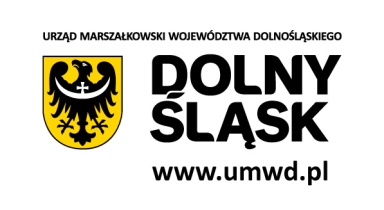 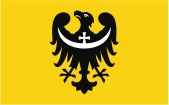 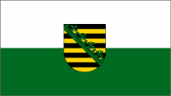 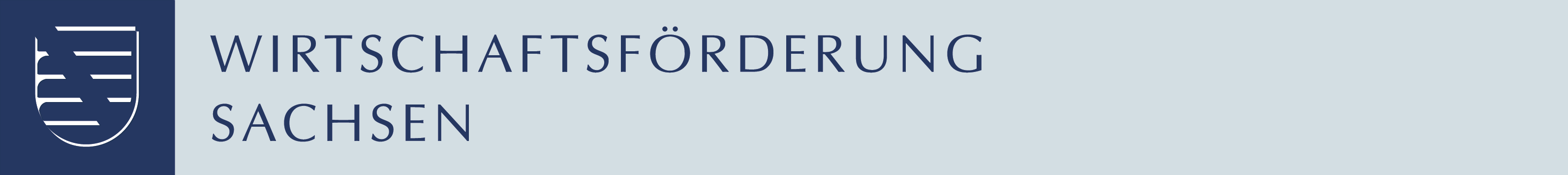 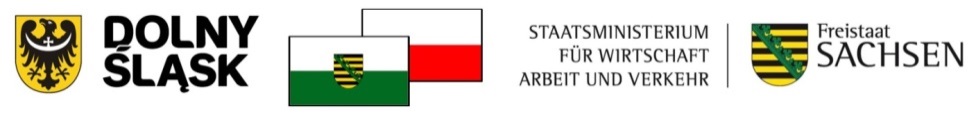 